													Mahasiswa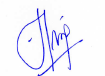 													Heni PurwatiNONAMA/NO MHSJUDUL DISERTASIPROMOTOR/CO-PROMOTORPOSISI DISERTASI SAAT INI BERJANJI AKAN UJIAN/ PENYE LESAIAN PADA (WAKTU EKSPLISIT)1ANALISIS KESINAMBUNGAN MATERI MATEMATIKA SMP DENGAN MATERI MATEMATIKA SMA (DITINJAU DARI KELUASAN DAN KEDALAMAN MATERI)Prof. Dr. Trie Hartiti Retnowati, M.Pd/Dr. Jailani, M.PdSedang proses revisi proposal setelah ujian proposal disertasiRencana Ujian Terbuka September 2022